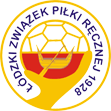 WynikiUKS TROPS II Poddębice – MKS Wielun 			3-10UKS TROPS II Poddębice – UKS Anilana Łódź 	          3-16UKS TROPS II Poddębice  – CHKS Łódź 	                   12-12Skład: Chodakowski – Zając, Kochanek, Dominiak				Olejnik, Buldecki, Szewczyk, Kuklewicz, BamberskiLp.Drużyna 1. UKS TROPS I Poddębice         2.UKS Anilana Łódź         3.MKS Wieluń 4.CHKS Łódź